Communication PassportAccident and EmergencyNursing and medical staff please look at my passport before you do any interventions with me.Name: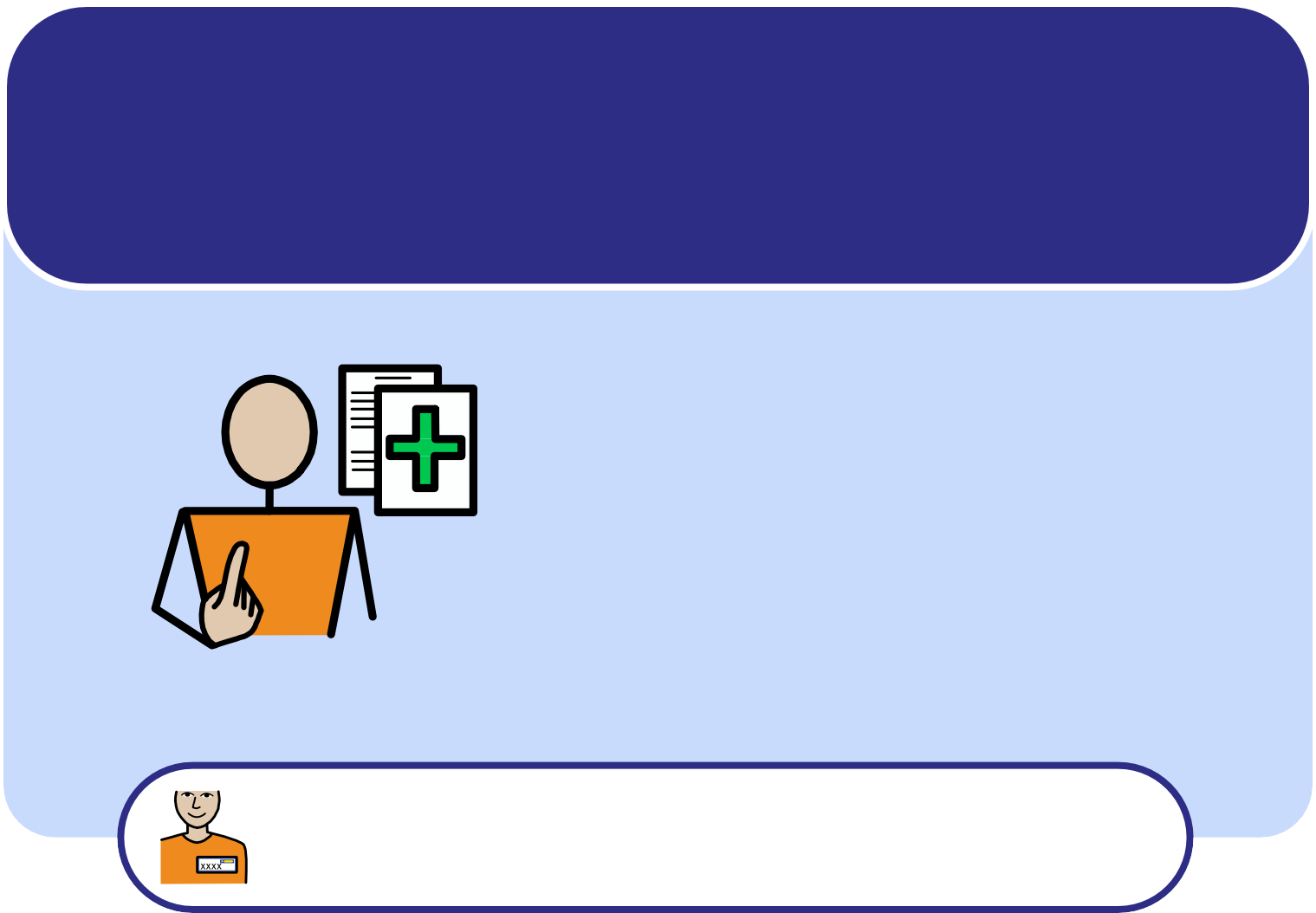 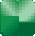 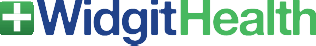 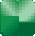 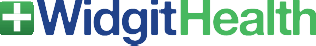 www.widgit-health.comGloucestershire Hospitals 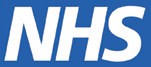 NHS Foundation TrustRoyal Berkshire NHS Foundation TrustThings you must know about me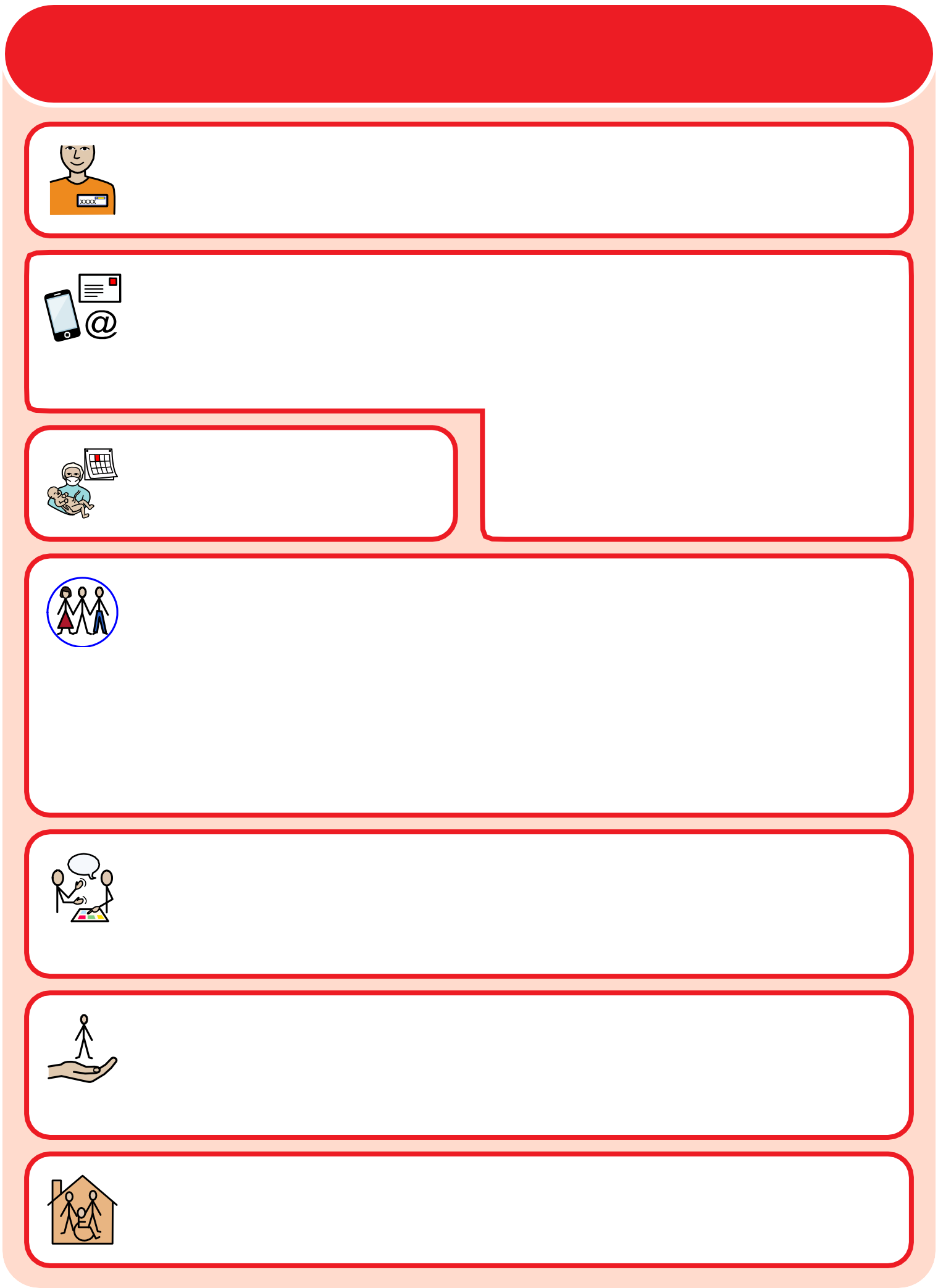 Name:Like to be known as:Phone:	Address:Email:Date of birth:Next of Kin contact:	Address: Relationship (e.g. Mum):Phone:How I communicate/what language I speak:My support needs and who gives me the most support:Who I live with:Things you must know about me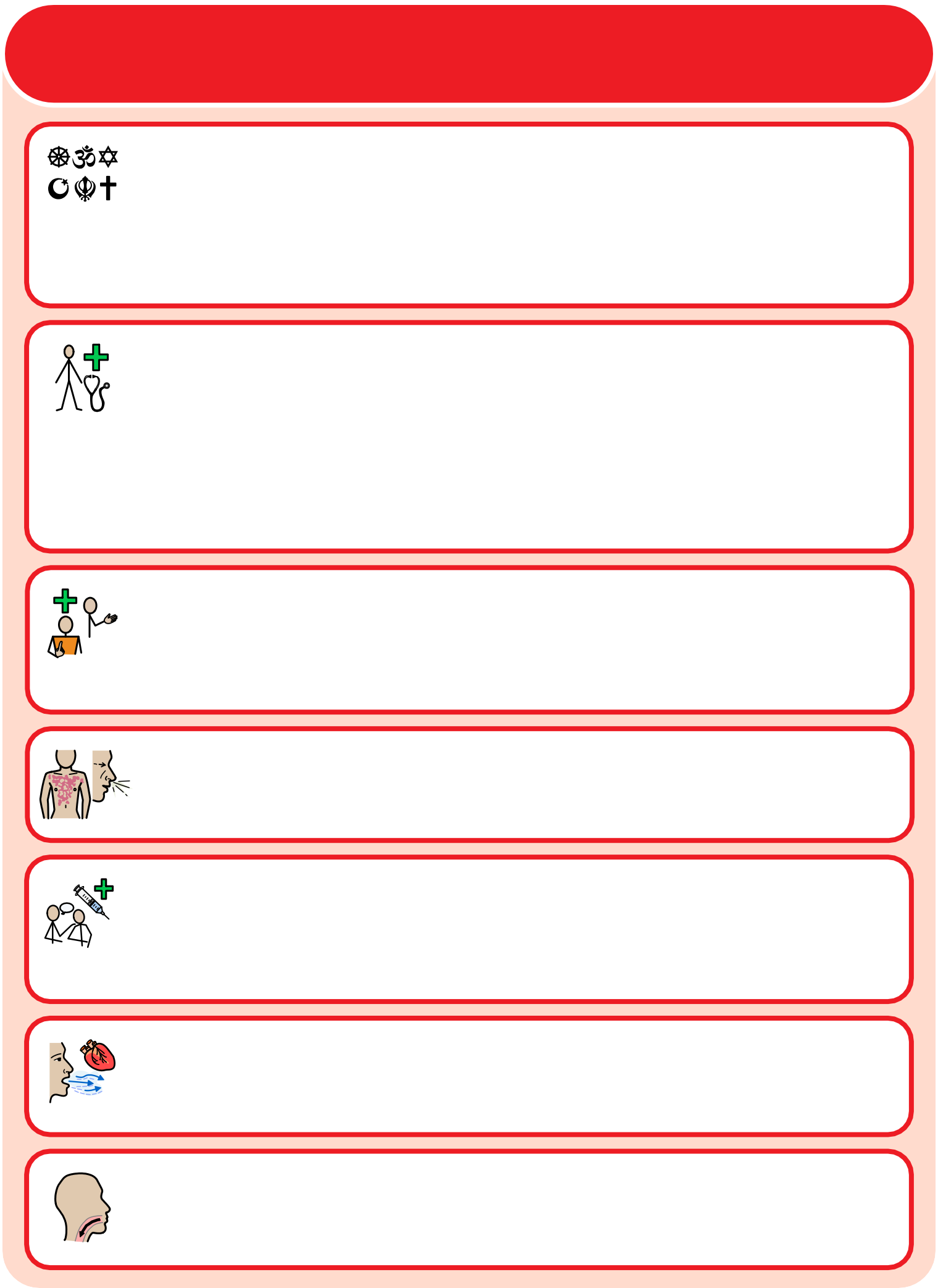 Religion:Religious needs:Ethnicity:GP:	Address:Phone:Other services/professionals involved with me:Allergies:Medical Interventions (how to take my blood, give injections, BP etc):Heart/Breathing problems:Risk of choking, Dysphagia (eating, drinking and swallowing):Things you must know about me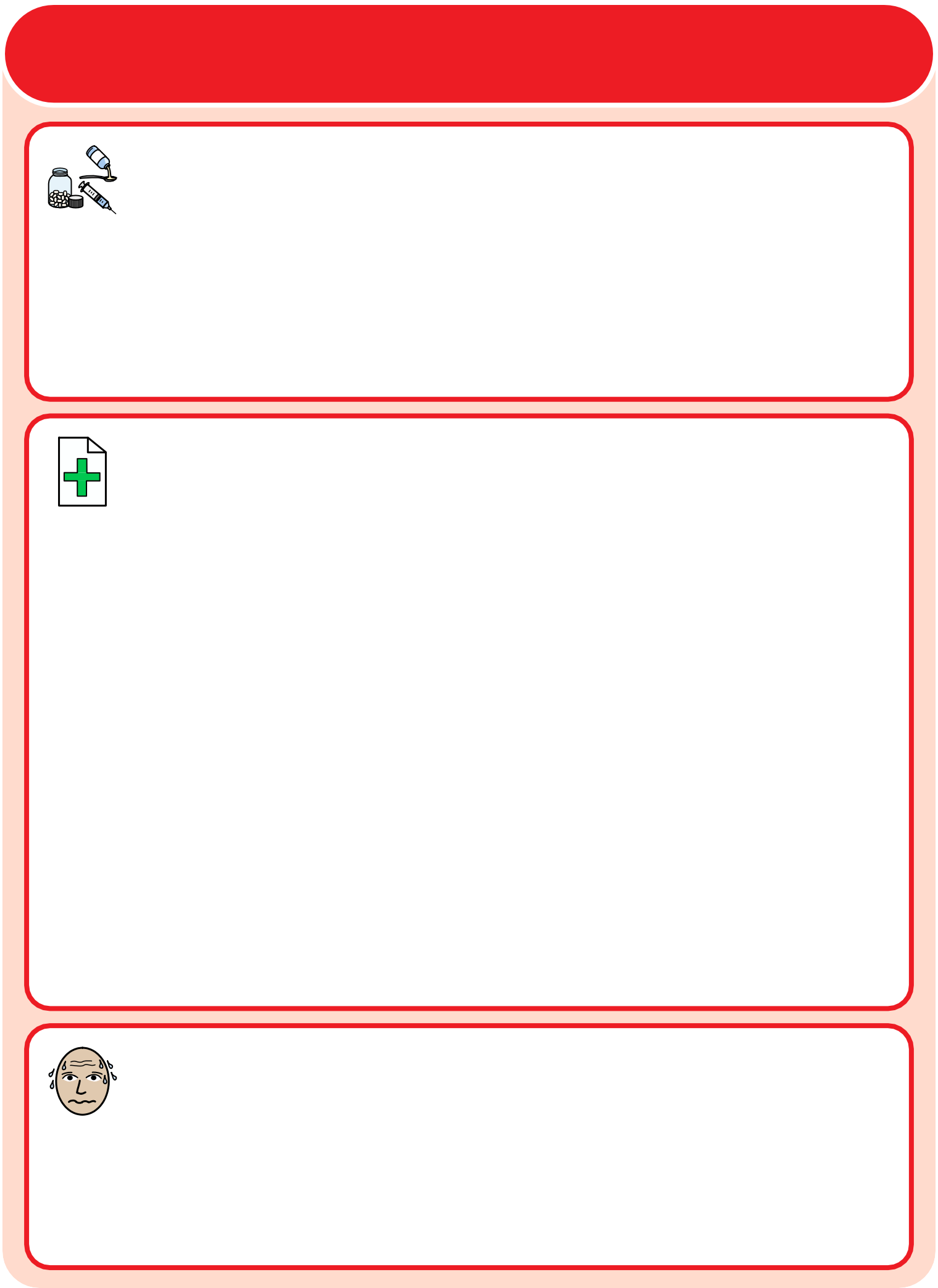 Current medication:My medical history and treatment plan:What to do if I am anxious:These things are important to me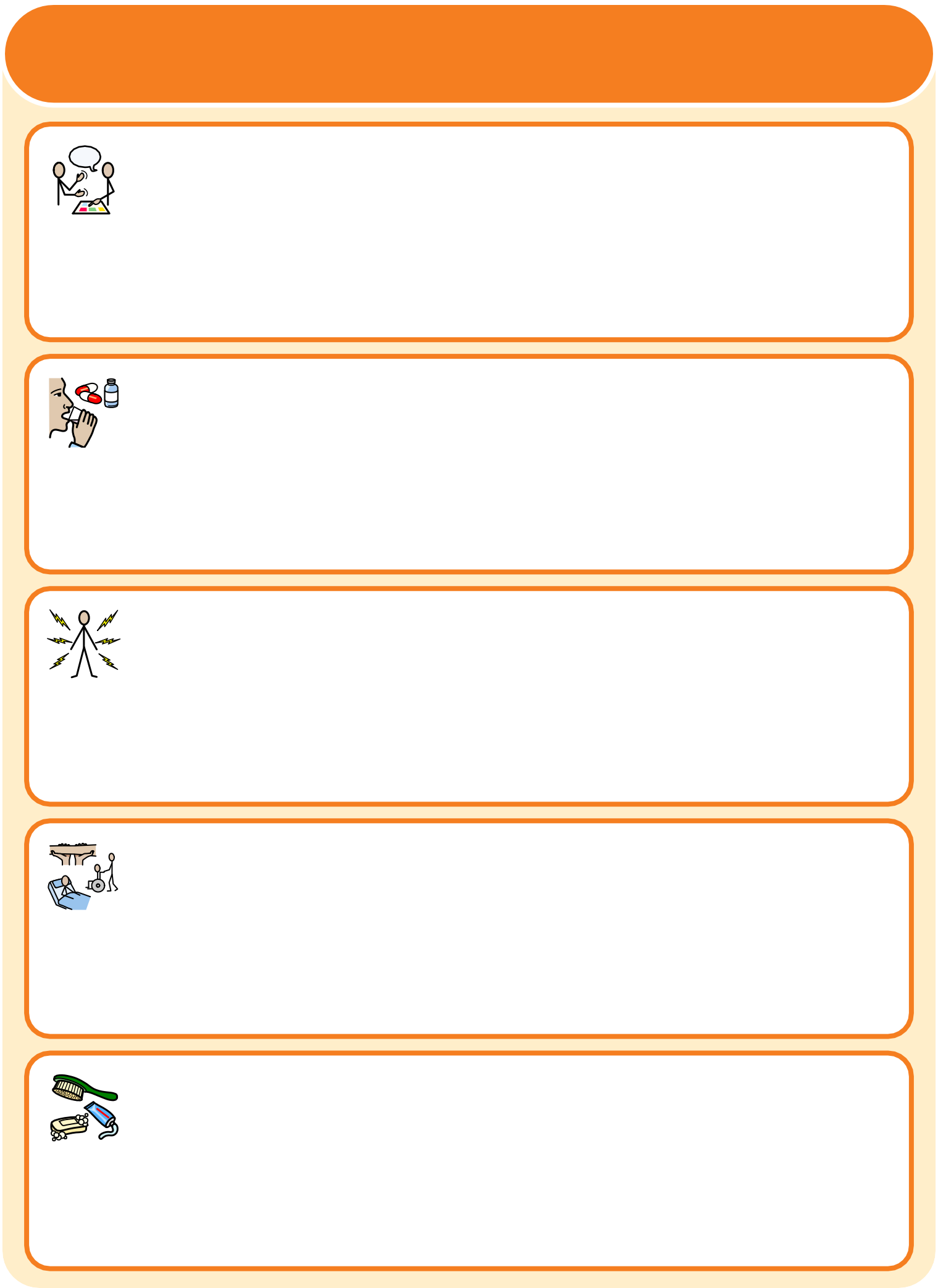 How to communicate with me:How I take medication (crushed tablets, injections, syrup, etc):How you know I am in pain:Moving around (posture in bed, walking aids, etc):Personal care (dressing, washing, etc):These things are important to me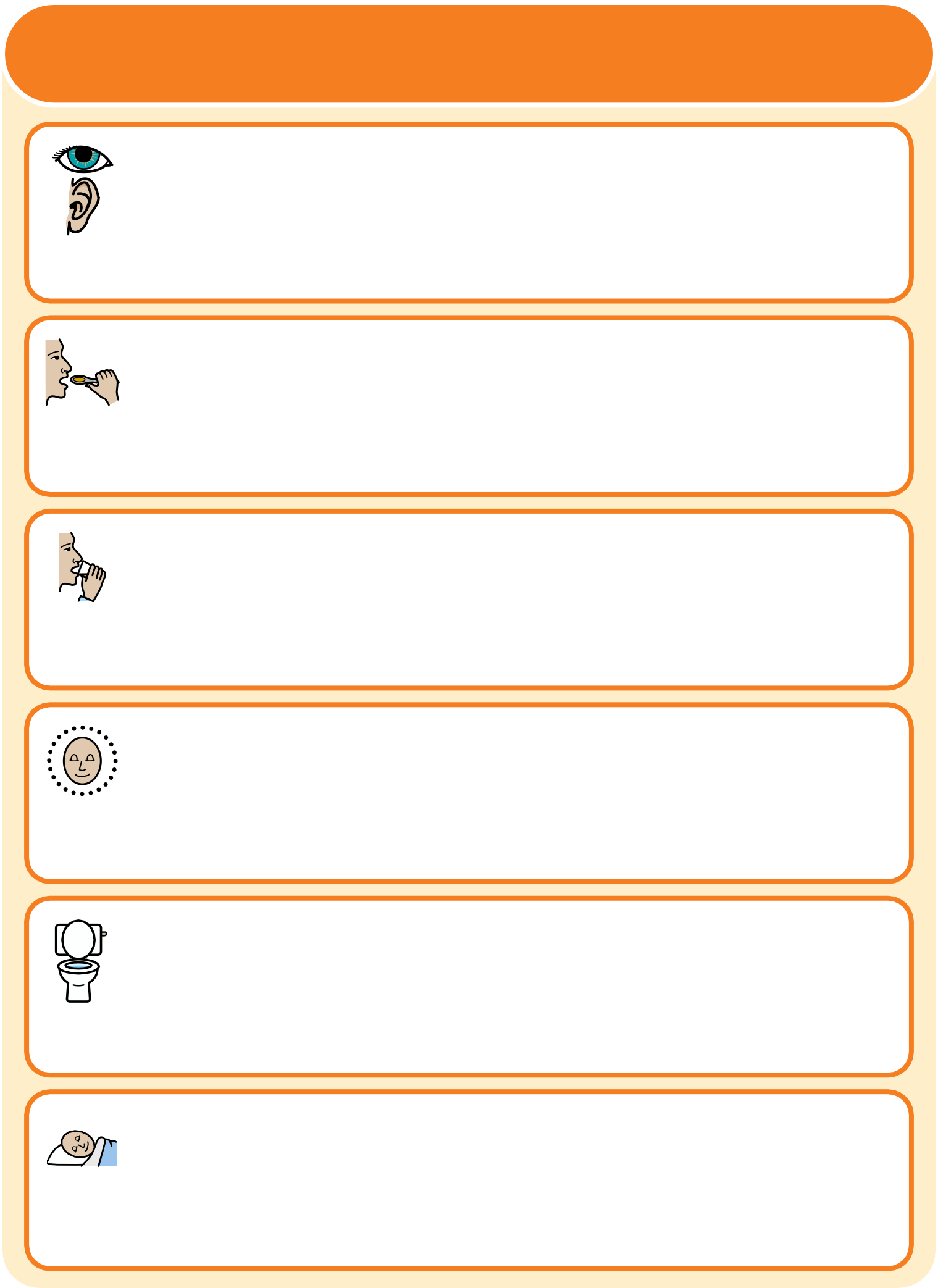 Seeing/Hearing (problems with sight or hearing):How I eat food (food cut up, risk of choking, help with eating, etc):How I drink (drink small amounts, thickened fluids, etc):How I keep safe (bed rails, support with challenging behaviour, etc):How I use the toilet (continence aids, help to get to toilet):Sleeping (sleep pattern/routine):My likes and dislikes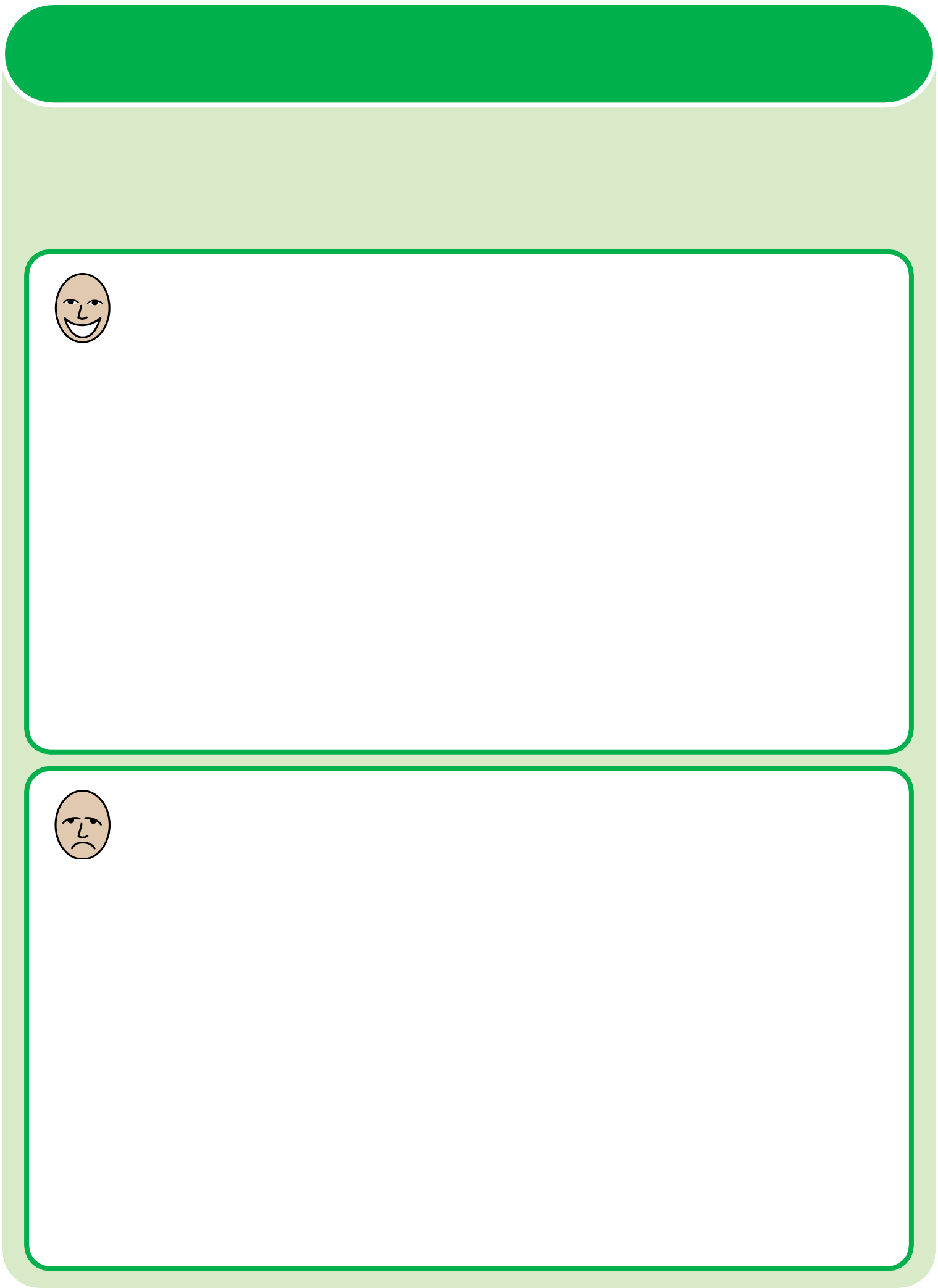 Likes: e.g. what makes me happy, things I like to do.Dislikes: e.g. don’t shout, food I don’t like, physical touch.Things I do likePlease do this:Things I don’t likePlease don’t do this:NotesCompleted by:	Date: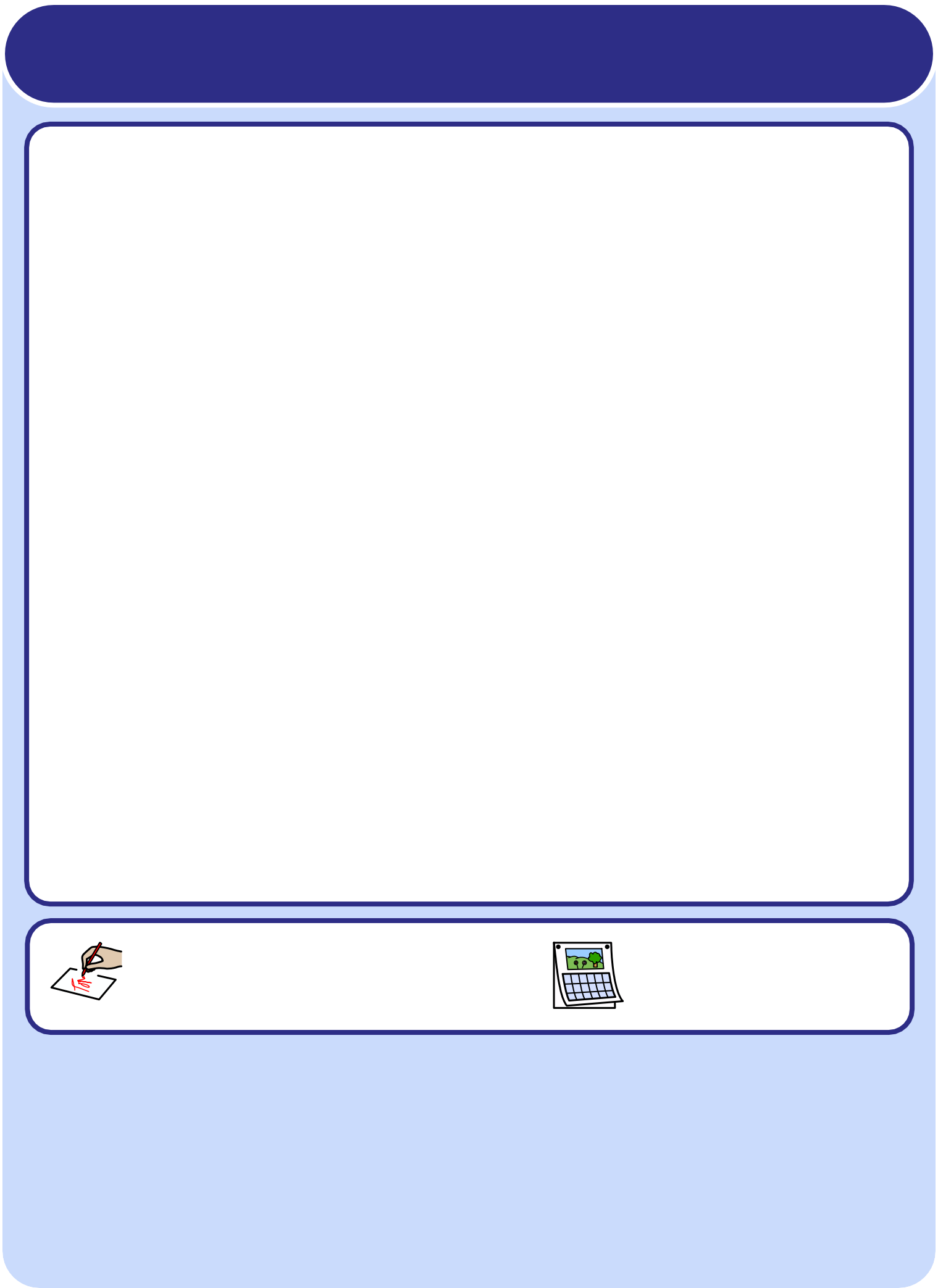 This communication passport is based on original work byGloucestershire NHS Foundation Trust.Produced by Widgit Software in association withSarah Stancer A&E Sister (2009)Royal Berkshire NHS Foundation Trust.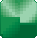 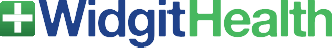 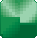 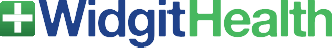 Gloucestershire Hospitals NHS Foundation TrustRoyal Berkshire NHS Foundation Trust